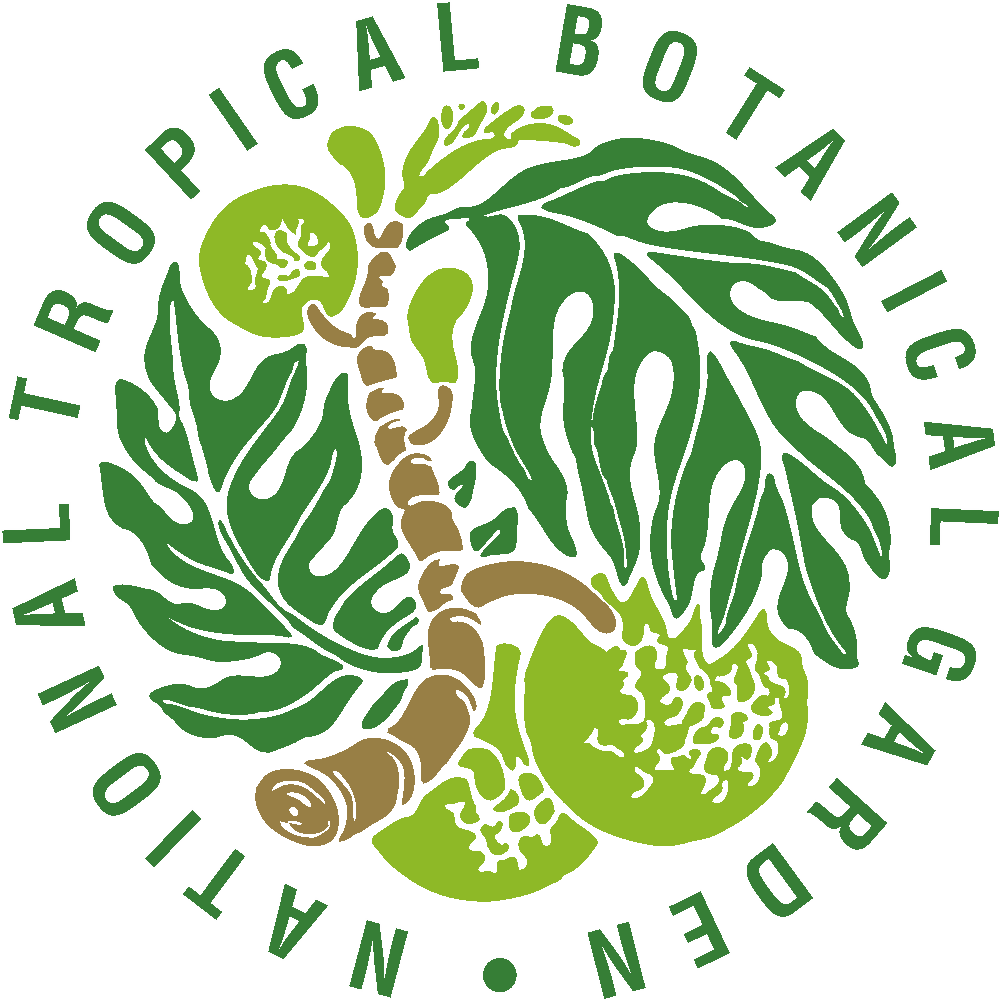 National Tropical Botanical GardenCraft Fair Vendor ApplicationSaturday, December 9, 2017Name: ____________________________________________________________Address: _________________________________________________________Telephone: _______________________ Email: _________________________Items to be sold: ____________________________________________________________________________________________________________________(Please list all items you plan to sell: all are subject to approval)Craft Fair will be held on the grounds of our South Shore Visitor’s Center4425 Poipu Road, Koloa, HI 9675610:00am to 3:00pm_______# space (s) @ $100 each = $ _________ (amount enclosed)Please print form out, complete and mail along with your payment, make checks payable to NTBG and mail to: National Tropical Botanical GardenGwen Silva3530 Papalina RoadKalaheo, HI  96741To reserve a space payment must be received by November 21, 2017(If you haven’t paid in advance there will be no space held for you)We will provide the tent, spaces are 8’X10’ with an 8’table and chair for your convenience.*All rubbish must be removed at the end of the fair**Please remember no pets allowed*Any questions contact Gwen SilvaEmail: gsilva@ntbg.orgPhone: 808.652.6425